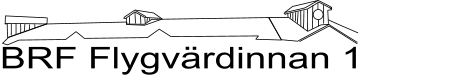 Redovisning från valberedningen inför föreningsstämman i maj 2017Den 22a maj är det dags för årets föreningsstämma. Stämman är föreningens högsta beslutande organ och medlemmarna väljer då en ny styrelse för föreningen för det kommande verksamhetsåret. Styrelsen skall bestå av minst tre och högst nio ordinarie medlemmar och högst tre suppleanter. Under den gångna mandatperioden har styrelsen haft sammantaget fyra ordinarie ledamöter och en suppleant. Dessa är Jan Henriksson (ordförande och sekreterare), Håkan Sjödin (kassör), Marie Karlsson och Lena Boman (ordinarie styrelsemedlemmar). Som suppleant har Marianne Fors deltagit i styrelsearbetet. Valberedningens representanter har träffat styrelsen i mars för att bilda sig en uppfattning om hur styrelsearbetet fungerar, vilka av ledamöterna vars mandatperioder går ut är villiga att anmäla sig för omval och vilka behov av nya styrelsemedlemmar föreligger. Alla ledamöter förmedlar en bild av att styrelsearbetet fungerar bra. Arbetsbelastningen varierar och är hög i anslutning till vissa funktioner och vissa uppdrag. Marie Karlsson och Håkan Sjödin har kvar ett år var av sina pågående mandatperioder. Därtill föreslår valberedningen till ordinarie styrelsemedlemmar följande kandidater: Jan Henriksson (omval på två år), Lena Boman(omval på två år). Som suppleant föreslås Marianne Fors (omval på ett år). Linnea Lundin är valberedningens kandidat till en andra suppeleantpost (nyval 1 år). Alla är tillfrågade och har accepterat att vara kandidater. Valberedningen har bestått av Viktoria Tenggren (telefon 070 634 80 07), Mia Stubbendorff (telefon 0709 54 8659) och Seija Hiltunen (telefon 070 17 32709) varav den sistnämnda är sammankallande.  För valberedningen   Skarpnäck 170502  Seija Hiltunen